MATEMATYKA  KLASA  VZESTAW  I       (17.03.2020r.)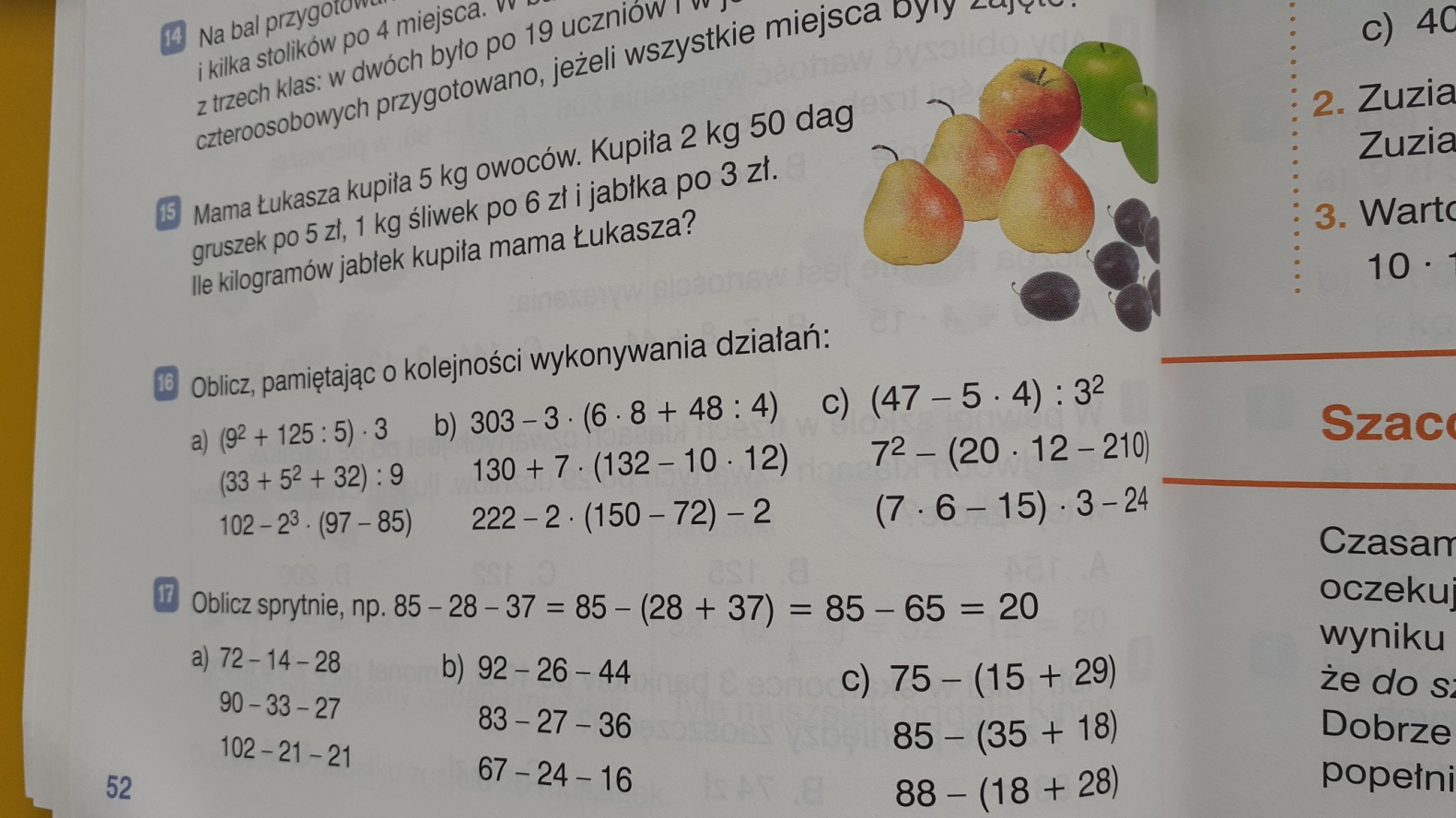 ZESTAW  II        (18.03.2020r.)Oblicz sposobem pisemnym:387 + 582 =5698 +82409 =978 – 453 =50413 – 28546 =378 ∙ 4 =4578 ∙9 =296 ∙ 85 =84900 ∙ 70 =15424 : 4 =38344 : 8 =505863 : 9 =43282 : 17 =53625 : 65 =ZESTAW   III     (19.03.2020r.)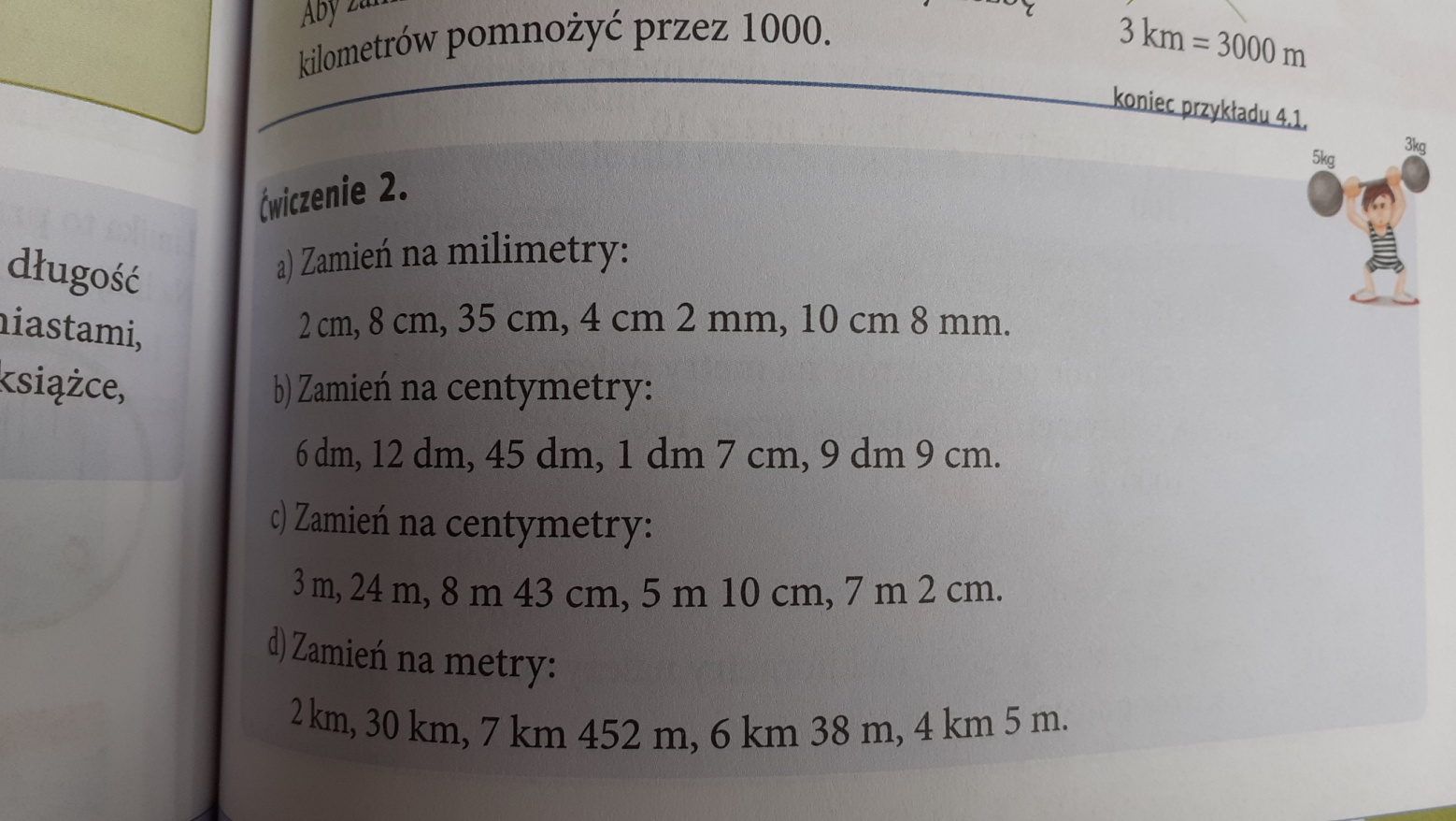 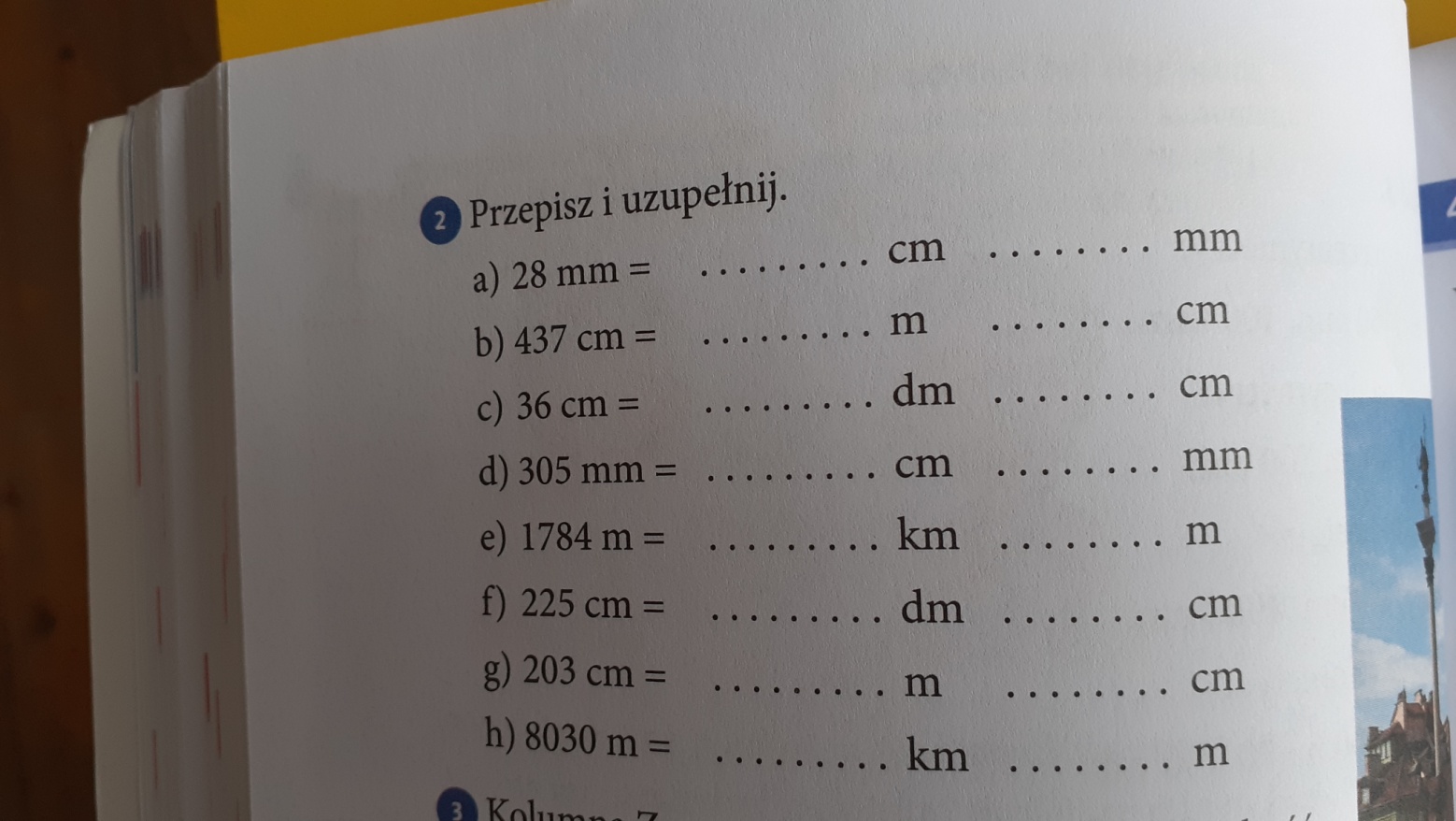 ZESTAW  IV    (20.03.2020r.)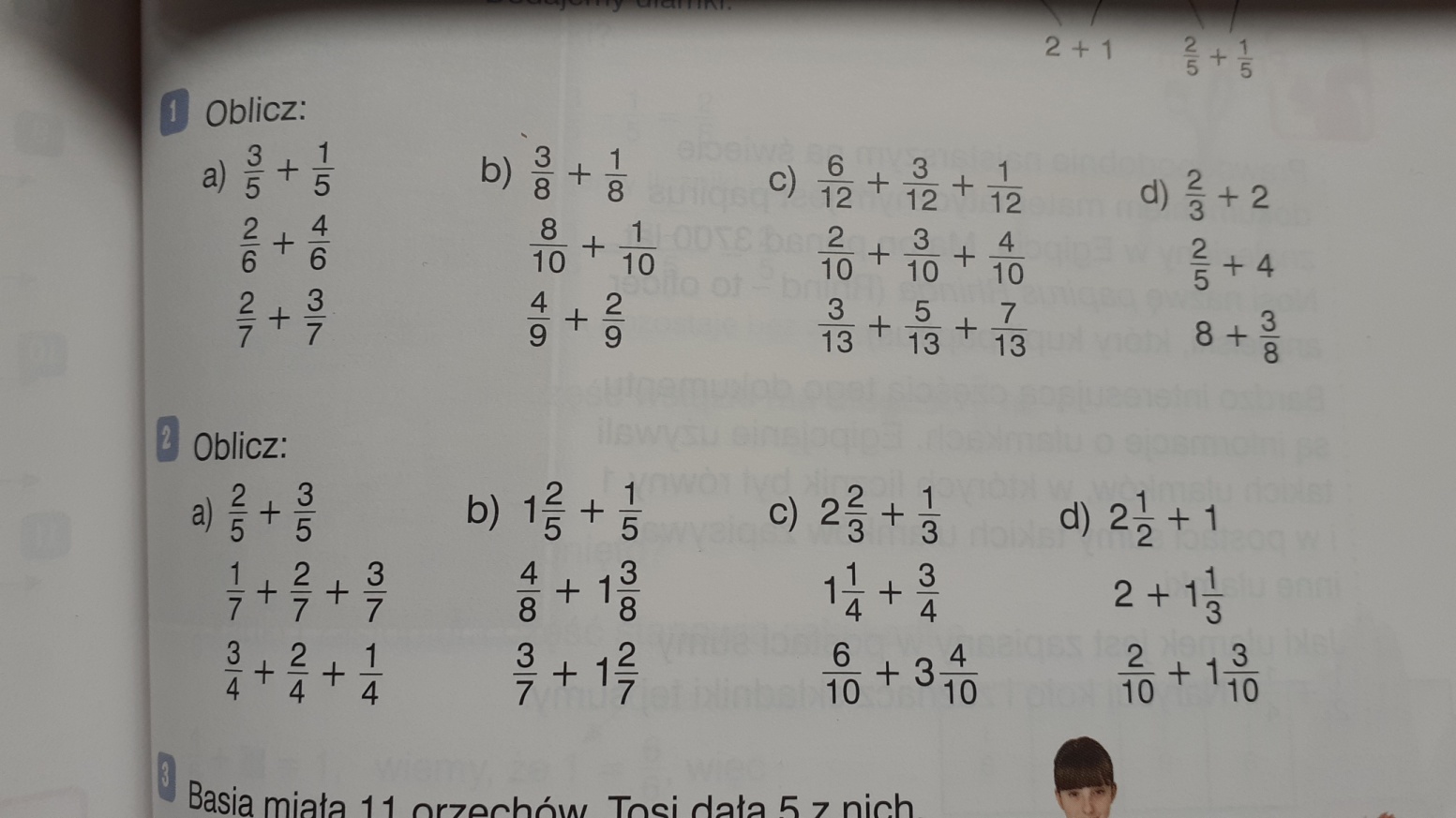 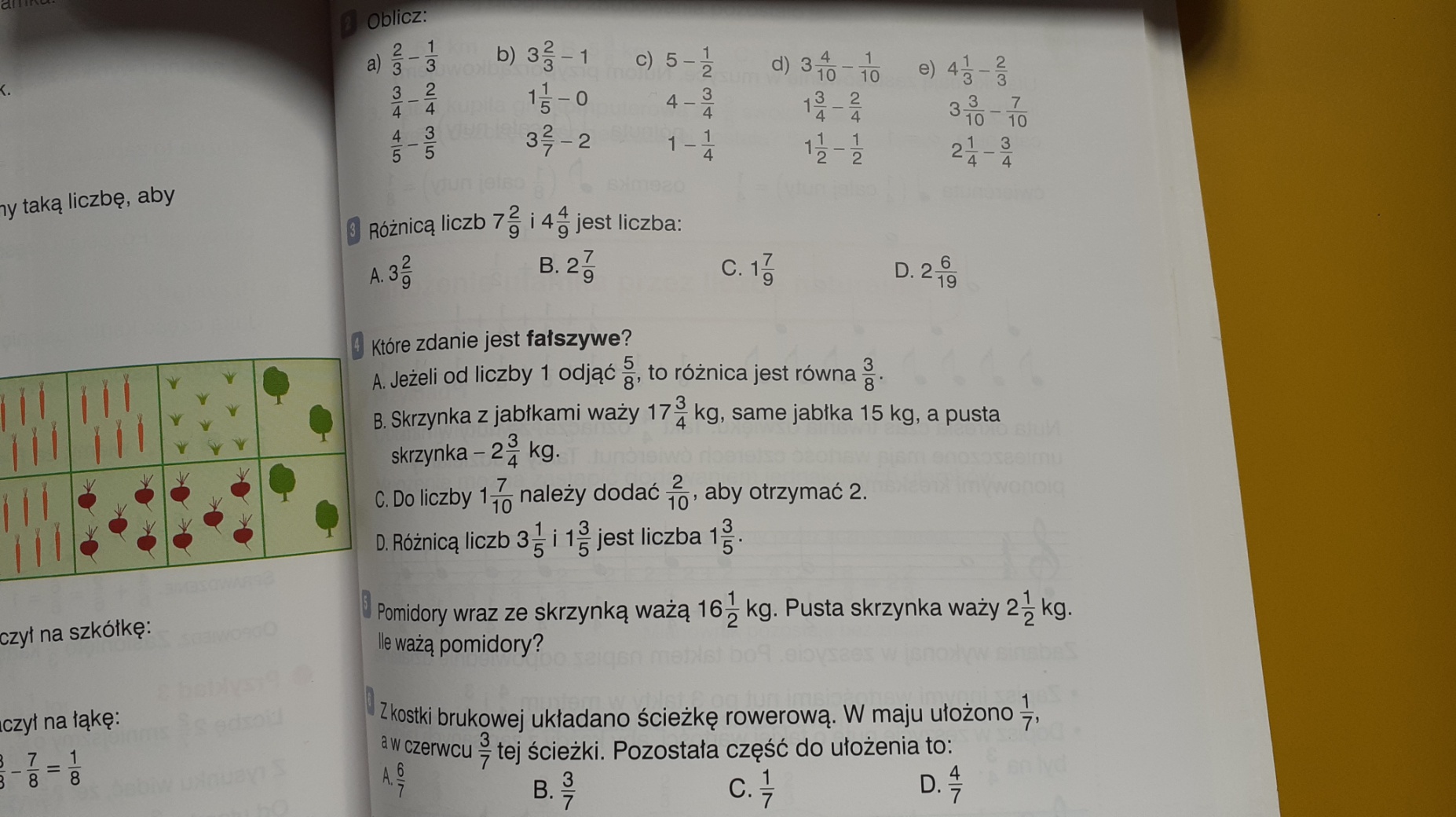 ZESTAW  V     (24.03.2020r.)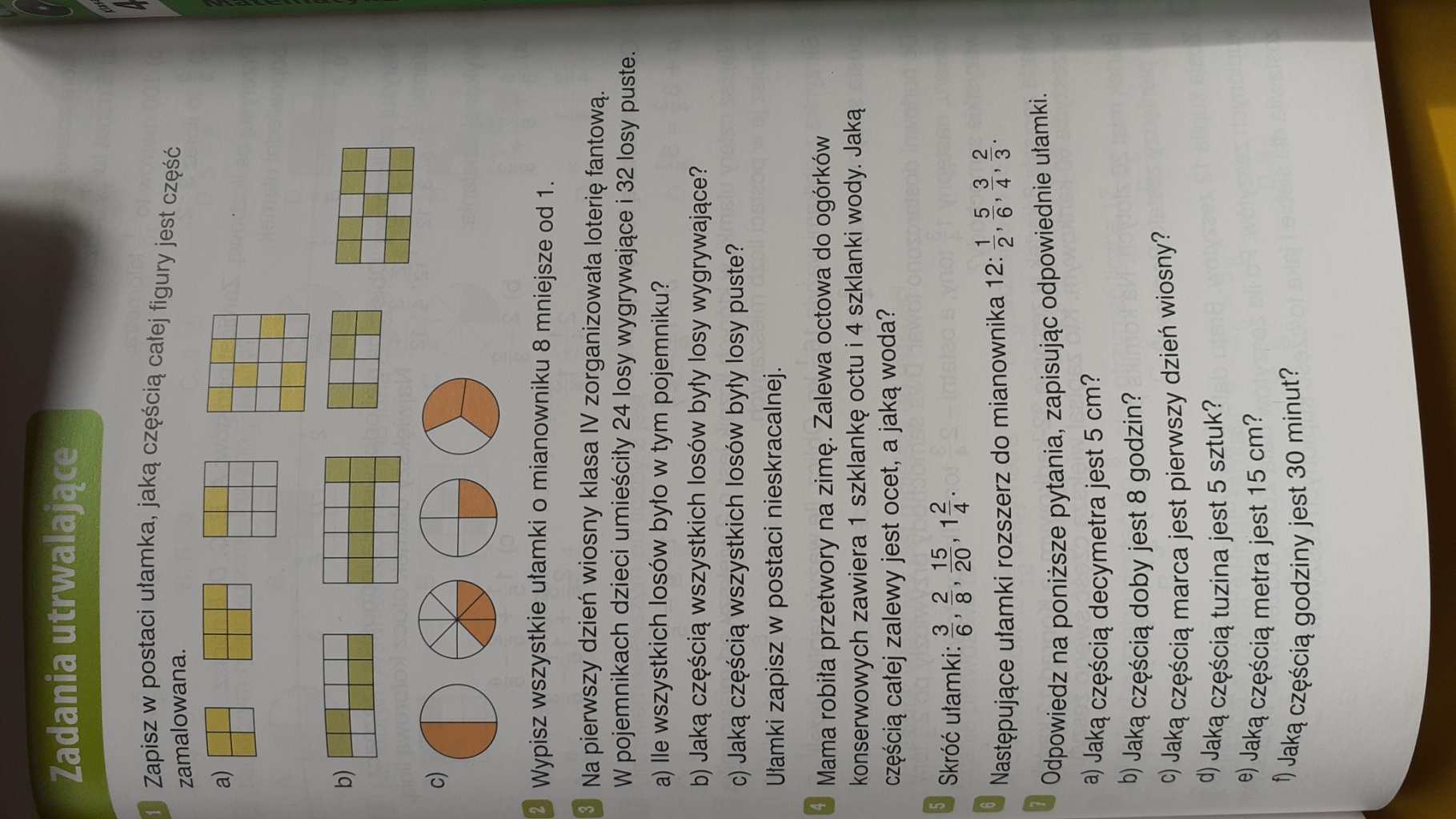 ZESTAW  VI     (25.03.2020r.)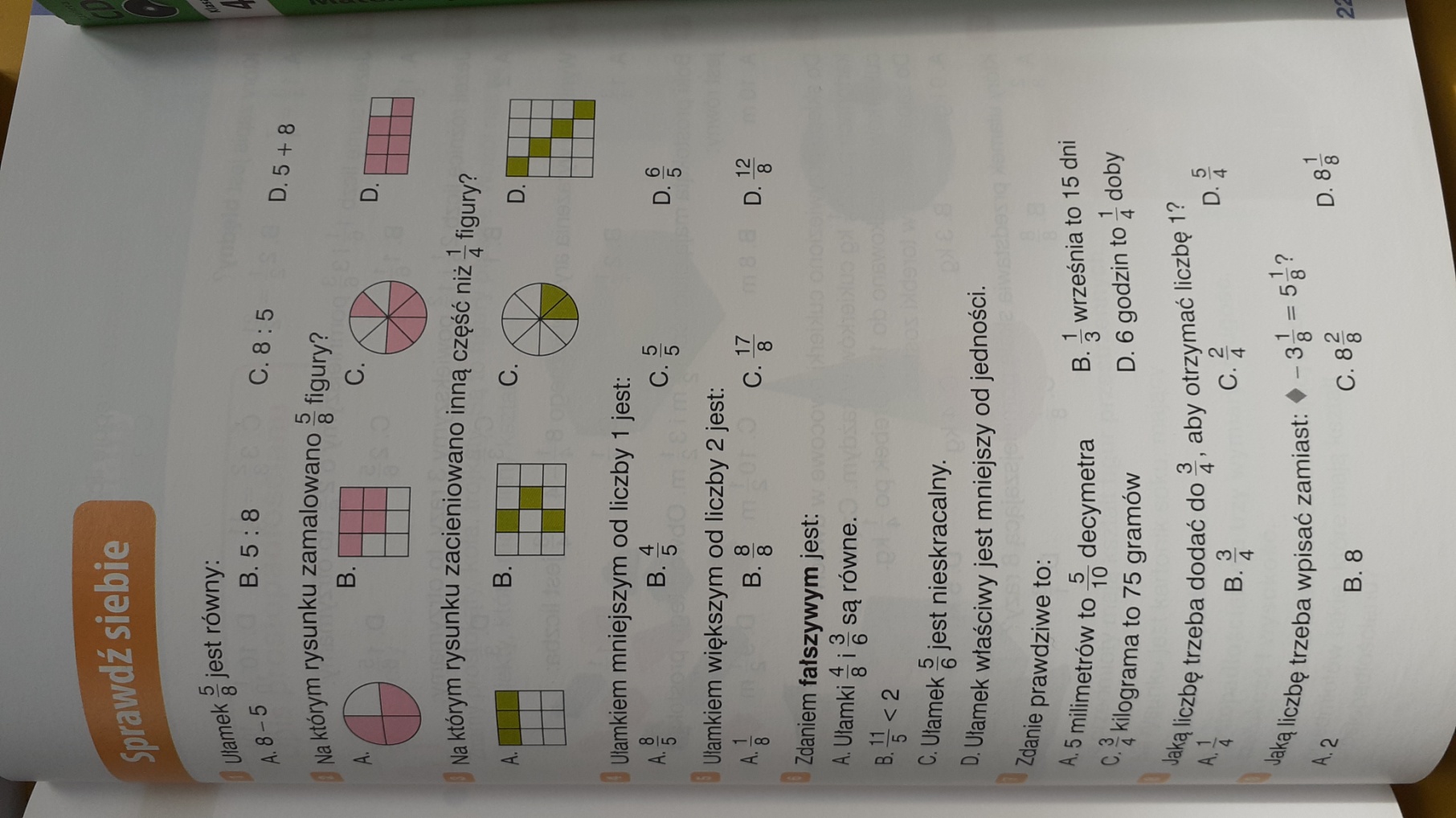 Oblicz: z liczby 32 z liczby 63 z liczby 56Wykorzystano materiały z:podręcznika „Matematyka Europejczyka” wydawnictwo Helion” 2012rpodręcznika „Matematyka wokół nas” wydawnictwo WSiP 2017r